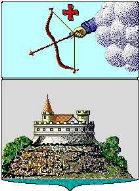 УПРАВЛЕНИЕ ФИНАНСОВ Г.САРАПУЛАСАРАПУЛ КАРЛЭН КОНЬДОН УЖПУМЪЁСЪЯ КИВАЛТОННИЕЗ427960, Удмуртская Республика, г. Сарапул, Красная Площадь, 8,427960 Удмурт Элькун, Сарапул кар, Горд Площадь, 8,тел.(34147) 4-19-04, факс (34147) 4-19-04, e-mail: minfin-27@sarapul.udmr.urПРИКАЗ(в редакции приказа Управления финансов г. Сарапула от 30.11.2018 г. №186, от 14.04.2020 г. №49,                       от 10.06.2020 г. №70, от 30.12.2020 г. №210, от 22.02.2022 г. №17, от 30.06.2022 г. №67, от 19.08.2022 г. №92, от 16.11.2022 г. №120, от 17.01.2022 г. №8, от 16.05.2023 г. №52, от 29.05.2023 г. №64, от 21.07.2023 г. №90, от 18.12.2023 г. №141, от 26.12.2023 г. №146, от 04.03.2024 г. №22, от 10.04.2024 г. №53)В целях обеспечения аналитического учета по расходам бюджета города Сарапула, на основании приказа Министерства финансов Российской Федерации от 29.11.2017 года №209Н «Об утверждении Порядка применения классификации сектора государственного управления», приказа Управления финансов г. Сарапула от 31.12.2014 года №157 «Об утверждении Порядка составления и ведения сводной бюджетной росписи бюджета города Сарапула и бюджетных росписей главных распорядителей средств бюджета города Сарапула (главных администраторов источников финансирования дефицита бюджета города Сарапула)»ПРИКАЗЫВАЮ:1. Утвердить перечень наименований и кодов аналитического учета по расходам бюджета города Сарапула согласно приложению.2. Установить, что данные коды аналитического учета применяются при исполнении бюджета с 1 января 2019 года и составлении проекта бюджета города Сарапула на 2019 год и на плановый период 2020 и 2021 годов.3. Контроль за исполнением данного приказа возложить на начальника отдела планирования и прогнозирования бюджета Л.Н. Решетову.Начальник Управления финансов г. Сарапула                                               Н.Н. ГалиеваПриложениек приказу УФ г. Сарапулаот 01 октября 2018 года №150Перечень наименований и кодов аналитического учета по расходамбюджета города Сарапула(в редакции приказа Управления финансов г. Сарапула от 30.11.2018 г. №186, от 14.04.2020 г. №49,                               от 10.06.2020 г. №70, от 30.12.2020 г. №210, от 22.02.2022 г. №17, от 30.06.2022 г. №67, от 19.08.2022 г. №92, от 16.11.2022 г. №120, от 17.01.2023 г. №8, от 16.05.2023 г. №52, от 29.05.2023 г. №64, от 21.07.2023 г. №90, от 18.12.2023 г. №141, от 26.12.2023 г. №146, от 26.12.2024 г. №22, от 10.04.2024 г. №53)от 01 октября 2018 г.№150    Об утверждении перечня наименований и кодов аналитического учета по расходам бюджета города СарапулаКодНаименование210Оплата труда, начисления на выплаты по оплате труда211Заработная плата211.1224-рЗаработная плата (распоряжение Правительства УР / комплексная оценка СЭР)211.1236-рЗаработная плата (распоряжение Правительства УР / привлечение инвестиций и наращивание налогового потенциала)211.1251-рЗаработная плата (распоряжение Правительства УР / качество управления финансами)212Прочие несоциальные выплаты персоналу в денежной форме213Начисления на выплаты по оплате труда213.1224-рНачисления на выплаты по оплате труда (распоряжение Правительства УР / комплексная оценка СЭР)213.1236-рНачисления на выплаты по оплате труда (распоряжение Правительства УР / привлечение инвестиций и наращивание налогового потенциала) 213.1251-рНачисления на выплаты по оплате труда (распоряжение Правительства УР / качество управления финансами)220Оплата работ, услуг221Услуги связи222Транспортные услуги222.COVIDТранспортные услуги223Коммунальные услуги224Арендная плата за пользование имуществом (за исключением земельных участков и других обособленных природных объектов)225Работы, услуги по содержанию имущества225.DРаботы, услуги по содержанию имущества (дотация)225.1383-рУслуги по содержанию имущества (распоряжение Правительства УР/привлечение инвестиций и наращивание налогового потенциала)226Прочие работы, услуги226.1171-рПрочие работы, услуги (распоряжение Правительства УР / оценка эффективности деятельности ОМС)226.1224-рПрочие работы, услуги (распоряжение Правительства УР / комплексная оценка СЭР)226.1236-рПрочие работы, услуги (распоряжение Правительства УР/привлечение инвестиций и наращивание налогового потенциала)226.1383-рПрочие работы, услуги (распоряжение Правительства УР/привлечение инвестиций и наращивание налогового потенциала)226.COVIDПрочие работы, услуги226.DПрочие работы, услуги (дотация)227Страхование228Услуги, работы для целей капитальных вложений228.DУслуги, работы для целей капитальных вложений (дотация)229Арендная плата за пользование земельными участками 230Обслуживание государственного (муниципального) долга231Обслуживание внутреннего долга231.DОбслуживание внутреннего долга (дотация)240Безвозмездные перечисления текущего характера организациям241Безвозмездные перечисления государственным (муниципальным) бюджетным и автономным учреждениям241.1383-рБезвозмездные перечисления государственным (муниципальным) бюджетным и автономным учреждениям (распоряжение Правительства УР/привлечение инвестиций и наращивание налогового потенциала)24ВБезвозмездные перечисления некоммерческим организациям и физическим лицам – производителям товаров, работ и услуг на продукцию241.DБезвозмездные перечисления государственным (муниципальным) бюджетным и автономным учреждениям (дотация)246Безвозмездные перечисления некоммерческим организациям и физическим лицам – производителям товаров, работ и услуг на производство.246.DБезвозмездные перечисления некоммерческим организациям и физическим лицам – производителям товаров, работ и услуг на производство (дотация)24АБезвозмездные перечисления иным нефинансовым организациям (за исключением нефинансовых организаций государственного сектора) на продукцию24A.COVIDБезвозмездные перечисления иным нефинансовым организациям (за исключением нефинансовых организаций государственного сектора) на продукцию24ВБезвозмездные перечисления некоммерческим организациям и физическим лицам – производителям товаров, работ и услуг на продукцию250Безвозмездные перечисления бюджетам251Перечисления другим бюджетам бюджетной системы Российской Федерации260Социальное обеспечение261Пенсии, пособия и выплаты по пенсионному, социальному и медицинскому страхованию населения262Пособия по социальной помощи населению в денежной форме 263Пособия по социальной помощи населению в натуральной форме264Пенсии, пособия, выплачиваемые работодателями, нанимателями бывшим работникам в денежной форме265Пенсии, пособия, выплачиваемые работодателями, нанимателями бывшим работникам в натуральной форме266Социальные пособия и компенсации персоналу в денежной форме267Социальные пособия и компенсации персоналу в натуральной форме280Безвозмездные перечисления капитального характера организациям281 Безвозмездные перечисления капитального характера государственным (муниципальным) бюджетным и автономным учреждениям286Безвозмездные перечисления капитального характера некоммерческим организациям и физическим лицам – производителям товаров, работ, услуг290Прочие расходы291Налоги, пошлины и сборы291.DНалоги, пошлины и сборы292Штрафы за нарушение законодательства о налогах и сборах, законодательства о страховых взносах293Штрафы за нарушение законодательства о закупках и нарушение условий контрактов (договоров)295Другие экономические санкции296Иные выплаты текущего характера физическим лицам297Иные выплаты текущего характера организациям298Иные выплаты капитального характера физическим лицам299Иные выплаты капитального характера организациям310Увеличение стоимости основных средств310.DУвеличение стоимости основных средств (дотация)310.01Реализация проекта инициативного бюджетирования (обустройство спортивной площадки по адресу ул. Мысовская, 59а)310.01СРеализация проекта инициативного бюджетирования (обустройство спортивной площадки по адресу ул. Мысовская, 59а, спон.помощь)310.02Реализация проектов самообложения граждан на территории города Сарапула (подключение к централизованной системе водоснабжения жилых домов – Новый проезд)310.1236-рУвеличение стоимости основных средств (распоряжение Правительства УР / привлечение инвестиций и наращивание налогового потенциала)310.1251-рУвеличение стоимости основных средств (распоряжение Правительства УР / качество управления финансами)310.1383-рУвеличение стоимости основных средств (распоряжение Правительства УР / привлечение инвестиций и наращивание налогового потенциала)310.28Реализация проекта инициативного бюджетирования (обустройство места массового отдыха «Поруковская поляна» в городе Сарапуле)310.28СРеализация проекта инициативного бюджетирования (обустройство места массового отдыха «Поруковская поляна» в городе Сарапуле)310.39Реализация проекта инициативного бюджетирования (подключение к централизованной системе водоснабжения жилых домов по ул. Заречная, ул. Речка Юрманка в г.Сарапуле УР)310.39СРеализация проекта инициативного бюджетирования (подключение к централизованной системе водоснабжения жилых домов по ул. Заречная, ул. Речка Юрманка в г.Сарапуле УР, спонс.пом.)310.40Реализация проекта инициативного бюджетирования (Обустройство территории МБОУ СОШ №24 в г. Сарапуле баскетбольной площадки, площадки ГТО и беговой дорожки)310.40СРеализация проекта инициативного бюджетирования (Обустройство территории МБОУ СОШ №24 в г. Сарапуле баскетбольной площадки, площадки ГТО и беговой дорожки, спонс.пом.)310.COVIDУвеличение стоимости основных средств330Увеличение стоимости непроизводственных активов340Увеличение стоимости материальных запасов341Увеличение стоимости лекарственных препаратов и материалов, применяемых в медицинских целях342Увеличение стоимости продуктов питания343Увеличение стоимости горюче – смазочных материалов344Увеличение стоимости строительных материалов345Увеличение стоимости мягкого инвентаря346Увеличение стоимости прочих оборотных запасов346.COVIDУвеличение стоимости прочих оборотных запасов347Увеличение стоимости материальных запасов для целей капитальных вложений347.DУвеличение стоимости материальных запасов для целей капитальных вложений (дотация)349Увеличение стоимости прочих материальных запасов однократного применения 350Увеличение стоимости права пользования352Увеличение стоимости неисключительных прав на результаты интеллектуальной деятельности с неопределенным сроком полезного использования353Увеличение стоимости неисключительных прав на результаты интеллектуальной деятельности с определенным сроком полезного использования910Прочие расходы911Резервные средства912Условно утвержденные расходы